Unit:	 	Department of Biotechnology and Food Science. Chemical analysis, Akrinn.			Analytical lab TU1.351 and Felleslab TU1.402 with associated rooms.Line manager: ____________________________________________Participants in the identification process (incl. funtion): You (Bc.sstudent/ M.student / PhD/ researcher), Supervisor (Professor)Short description of main activity/main process:Various chemical and physical analyses, as well as the use of facilities and analytical instruments at IBT Kalvskinnet.NB! This is a collection of example activities. Adjust your assessment of probability and consequences in accordance with the work and analyses you plan on doing. Kindly send risk assessment for work operations that are inadequate or not found in this document by e-mail to the lab coordinator: anne.k.streitlien@ntnu.noUnit: Department of Biotechnology and Food Science. Chemical analysis, Akrinn.			Analytical lab TU1.351 and Felleslab TU1.402 with associated rooms.Date: ____________	Line Manager: ______________________________________Participants in the identification process (including function): _________________________________________________________________________Potential undesirable incident/strainIdentify possible incidents and conditions that may lead to situations that pose a hazard to people, the environment and any materiel/equipment involved.Criteria for the assessment of likelihood and consequence in relation to fieldworkEach activity is assessed according to a worst-case scenario. Likelihood and consequence are to be assessed separately for each potential undesirable incident. Before starting on the quantification, the participants should agree what they understand by the assessment criteria:LikelihoodConsequenceThe unit makes its own decision as to whether opting to fill in or not consequences for economy/materiel, for example if the unit is going to use particularly valuable equipment. It is up to the individual unit to choose the assessment criteria for this column.Risk = Likelihood x Consequence Calculate the risk value for “Human”, “Environment”, and, if chosen “Economy/Material”, separately.About the column "Comments/status, suggested preventative and corrective measures":Measures can impact in both likelihood and consequence. Prioritise measures that can prevent the incident from occurring; in other words, likelihood-reducing measures are to be prioritised above greater emergency preparedness, i.e. consequence-reducing measures.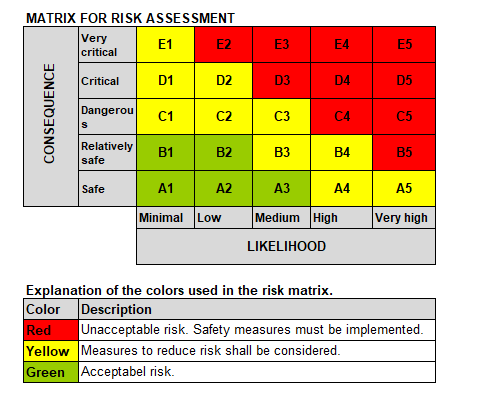 Date revised: 13.10.21Revised by: Anne K StreitlienDate Signed :Date Signed :Student/ employee/ guestStudent/ employee/ guestResponsible supervisor/ ManagerResponsible supervisor/ ManagerName (block letters)SignatureName (block letters)SignatureID nr.Activity/ ProcessExisting documentationExisting safety measuresAllowed to work alone?(Y/N)Required to registrer in exposure register (E) or health examination (H)?(E/H)Comments, legislation, etc.All laboratory workLaboratory and workshop handbook NTNU, Lab rules, Risk assessments,  EcoOnline chemical substance index, Signed training documentationIndependent work in the laboratories is not allowed until training is given. The lab rules are to be read and signed, risk assessments are to be written in cooperation with supervisor. Observe safety rules in accordance with risk assessment. Lab coats  and protective eye wear are mandatory at all times in the laboratories.1Work with chemicalsWorkplace Regulations, Safety Data Sheets (SDS), EcoOnline chemical substance index,  signed labrulesLab coats and glasses are mandatory for all stays in the laboratories. The work is carried out in accordance with SDS, and if necessary, appropriate protective equipment is used. Fume hood or moveable extractor hood is used when neccesary, depending on the chemical. Nitrile gloves (blue,disposable) are available in all  labs. Selfmade solutions  in non-original containers are labelled according to IBT routine (see activity 2 below)YesEvaluate each caseNitrile gloves in most cases provide adequate protection, but suitability should always be assessed based on safety data sheets and working method2Own chemical solutions. Marking, storing and disposal.Safety data sheets,  EU Regulation on classification, labelling and packaging of substances and mixtures 1272/2008,Waste RegulationsAll solutions in non-original containers are labelled with chemical names, concentration, hazard pictograms, date of making, and name of owner  (see signature list)  or "Felles" (shared). Storage and disposal must take place in accordance with  SDS, regulations and  NTNU's  routines in general. Contact the lab coordinator or supervisor if uncertain.YesEvaluate each caseAll surplus of "own" chemicals and solutions that can be used by others is handed over to the lab coordinator. Different waste containers are used for different waste, remember to clearly label these. Avoid mixing non-compliant chemicals!3Fume hood, use ofUser’s manual, wiki “Working with fume cupboards” on InnsidaCheck that the air flow is at least 0.4 m/s and that the display lamp is green. The airflow can be increased if necessary by pressing the fan symbol with a plus sign. Minimize opening when not in use. When using, keep opening as small as possible to avoid exposure. Clean and tidy the fume hood after use, it is not to be used for long time storage. Yearly control/ serviceYesEvaluate each case4Pipetting Working Environment ActPipetting is performed according to a dynamic work routine, with regular breaksYesNo5Laboratory dishwashing machine, use ofUser manualDishwasher is used according to user manual. Avoid inhaling dust from  dishwashing powderYesNoNo particular risk. Optional use of face mask.6CentrifugationUser manual, instructions for useCentrifuge is used in accordance with the user manual and operating instructions. Ensure accurate balancing, correct rotor mounting, suitable adapter, and avoid exceeding G-force for each type of tube. Turn off after use.YesNo7Glass equipment, use ofCare is exercised when using glass equipment. Gloves are worn if necessary. Broken glass (not contaminated) is disposed of in separate containerYesNo8pH- adjustments  User manual, Chemical RegulationsWhen adjusting pH with concentrated acid/base, use nitrile gloves and suitable safety equipment. Use suitable shoes or shoe bags. Moveable extraction hood/ fume hood is used if necessary.YesNo9Heating oven, use ofInstructions for useIf necessary, heat-protective gloves or metal tongs are used. Turn off heating oven after use.YesNo10Water bath, use ofInstructions for useThe water baths are equipped with a “Hot” hazard label and have an alarm for low water level and deviant temperature. Use the timer function if necessary. If the water bath is heated to temp above 70°C, mark  with extra warning “Hot”. Lowering and raising equipment from water baths is carried out with caution, and with the use of heat-protective gloves, metal tongs or similar. Switch off water bath after use and pull out the plug.YesNo11Hotplate/ heating plate, magnetic stirrer with heatingInstructions for useThe use of hotplates and other heating devices is carried out with caution. Do not touch or move the hotplate until it has cooled down. Switch off hotplates after use and pull out the plug. Mark with warning “Hot” if left unattended prior to cooling.YesNo12Cryogenic gases/ liquids e.g. liquid nitrogen, work with and transport ofLaboratory and Workshop Handbook NTNUFace protection and cold- insulating gloves, as well as easily removable shoes (not boots) are used. Avoid closing container tightly due to risk of overpressure. Ensure good ventilation. In  case of  transport, a separate tank with a loose-fitting cork for liquid nitrogen is used,  placed on a cradle rack. No one is allowed to take an elevator together with the transport tank.YesNo13Spectrophotometer, use ofUser manual, instructions for useThe samples are inserted and taken out with care. Avoid exposure to UV light to the greatest extent possibleYesNo14Hydrolysis degree, (formol titration), analysis ofChemical Regulations, safety data sheets, analytical procedureFormol titration is carried out in fume hood using necessary protective equipment. Special care is exercised when handling formaldehyde, which is stored locked up and handled exclusively with nitrile gloves. Exposure is to be limited as much as possible. Contaminated single-use equipmet is collected and disposed of as risk waste (red box). Liquid end waste is not to be mixed with other, collect in separate container.YesYes (E)Solo work only permitted after training and by agreement with the responsible professional. Exposure time for formaldehyde must be registered in the exposure register (ECO)15Lipid content (Bligh & Dyer), analysis and extraction ofChemical Regulations, safety data sheets, analytical procedureBligh &Dyer is carried out in fume hood using necessary protective equipment. The addition of chloroform and methanol is carried out using dispensers. The samples are stored on ice to avoid evaporation of chloroform. Outside of the fume hood,  all samples are stored in closed containers. End waste is collected and classified as 7041 "solvent with halogen"YesNo16Kjeldahl analysis  (protein content), digestion, distillation and titrationChemical Regulations, safety data sheets, user manual, analytical procedureThorough training is given before using the Kjeldahl instrument. Heat protective gloves are used if necessary. The addition of sulfuric acid is carried out in fume hood using a dispenser. Digestion heater is placed in fume hood, connected to water suction and scrubber that removes and neutralizes acid vapors. Automatic lift for sample rack. Samples are cooled in fume hood. There is no need for manual handling of tubes during distillation/ titration, due to automatic sample handling. All solutions are kept in closed containers. There are several built- in sensors to stop the run if hatches are opened during operation. YesNoPregnant women should not work with boric acid in a pure form as this may damage fertility or the unborn child (H360). 4% boric acid solution is not subject to labelling.After analysis, the waste solution can be poured in the sink whilst using a moveable extraction hood.17ACE inhibitory effect (Cushman &Cheung), analysis ofChemical Regulations, safety data sheets, analytical procedureAnalysis of ACE inhibitory effect is carried out in fume hood using necessary protective equipment. Special care is exercised when handling pyridine and benzene, and the chemicals are stored locked up. Exposure is to be limited as much as possible. In case of contact with skin or eyes, immediate measures are taken to limit injury (rinse with water). YesYes (E)Solo work only permitted after training and by agreement with the responsible professional. Exposure time of benzene must be registered in the exposure register (ECO)18HPLC, use ofChemical Regulations, instructions for use, user manualAnalyses requiring use of HPLC are carried out only after training and in collaboration with the professional responsible for the instrumentYesNoSolo work only permitted after training and by agreement with the responsible professional.19Ultrasonic water baths, use ofUser’s manualWear hearing protection. Pregnant women are not allowed to stay in the room during sonication. Close doors of the room whenever sonication is taking place and post the warning sign on door. YesNoThe equipment has a sign stating that hearing protection is required.20Raman spectroscope, use ofUser manual, instructions for use, Innsida, see "Radiation protection lasers"Laser (beam source) class 3B. Located on the back of the instrument to minimize risk of eye damage. Use of instrument is only allowed after training with the responsible professional.YesNo21Total Phenols (TPC), analysis ofChemical Regulations, safety data sheets, analytical procedureAnalysis is carried out in fume hood using necessary protective equipment. Special care is exercised when handling chloroform, methanol and Folin- Ciocalteu's reagent, and the chemicals are stored locked up. Exposure is to be limited as much as possible. In case of contact with skin or eyes, immediate measures are taken to limit damage (rinse with water). End waste is collected and classified as 7041 "Organisk løsemiddel med halogen". In addition, mark with "Basisk" YesNoEnd waste consists of about 0,01% Bromine, 10% methanol, 1% Na- carbonate and 1% phosphoric acid (in addition to choloroform if previous extraction was done according to Bligh& Dyer). pH > 10.22Peroxide value, analysis ofChemical Regulations, safety data sheets, analytical procedureAnalysis is carried out in fume hood using necessary protective equipment. Waste is collected and disposed of as 7041 "Organisk løsemiddel med halogen". In addition, mark with "Surt. Inneholder cyanider"YesNo23Homogenising/ dispersion, use of Ultra turraxUser InstructionHearing protection is to be used. Work is carried out in fume hoodYesNo24Chloride analysis (salinity), use of auto titratorUser manualAnalyses are carried out only after training. Waste is collected and classified 7097 "Uorganiske løsninger og bad"yesNo25Bioreactor, enzymatic hydrolysis, operation ofInstruction manual from supplier + method descriptionTraining is given before operation of the equipment. How to handle glass equipment and instruments belonging to the reactor. Sampling equipment with long shaft ensures avoidance of contact with hot liquid in reactor. For any thermal inactivation in a microwave oven, see separate risk assessment.YesEvaluated in cases where enzymes are used26Heating solutions, in microwave oven or any other wayUser manual, IBT routine for handling hot solutions, danger label on equipmentHeating containers is done WITHOUT a tight lid. Heating must be controlled by periodically taking the container out for stirring/ mixing. Heat protective gloves and visor are used when temperature of liquid exceeds 50°C.YesEvaluate each caseIDNr.Activity from the identification process formPotential undesirableincident/ strainLikelihoodConsequence:Consequence:Consequence:RiskValue(human)Comments/StatusSuggested measuresIDNr.Activity from the identification process formPotential undesirableincident/ strain         (1-5)Human(A-E)Environment(A-E)Economy/material(A-E)RiskValue(human)Comments/StatusSuggested measures1Work with chemicalsExposure to harmful chemicals due to lack of safety measures3CAAC3Always read safety data sheets and work with the chemical as prescribed. Wear nitrile gloves and other protective equipment if necessary. Dispensers are available, also for organic solvents. Work in fume hood if necessary, and dispose of waste as prescribed2Own chemical solutions. Marking, storage and disposalExposure to harmful chemicals due to lack of safetymeasures, environmental emissions, undesirable chemical reactions when mixing different waste3CCBC3Clear labelling of solutions in non-original packaging. Different waste containers are used for different waste, remember to clearly label these. Avoid mixing non-compliant chemicals!3Fume hoods, use ofExposure to harmful chemicals due to insufficient air flow1CAAC1Follow the rules for correct use, check air flow before use4Pipetting Physical load 3AAAA3Avoid static work and take regular breaks5Laboratory dishwashing machine, use ofInhalation of dishwashing liquid1AAAA1Follow instructions for use and add dishwashing powder carefully. Wear face mask if desired6CentrifugationChemical spills and exposure/ damage as a result of imbalance1CABC1Centrifuge is always balanced before use. Follow instructions for use7Glass equipment, use ofCut injuries4AAAA4Take care when using, collect broken glass with sweeper and tray, throw in separate container 8pH- adjustmentsSkin and eye damage caused by corrosive acids and bases2CAAC2Wear nitrile gloves and  mandatory  protective equipment9Heating oven, use ofSkin burns, creating flammable situations3AAAA3Follow instructions for use. Make sure to switch off when not in use10Water bath, use ofSkin burns, electrical hazards3AAAA3Follow instructions for use. Make sure to switch off when not in use. Hot surfaces must be labelled with warning sign11Hotplate/ heating plate, magnetic stirrer with heatingSkin burns, electrical hazards, creating flammable situations3AAAA3Follow instructions for use. Make sure to switch off when not in use and pull out the plug. Hot surfaces must be labelled with warning sign12Cryogenic gases/liquids e.g. liquid nitrogen, work with and transport ofFrost bite. Eye injury.Suffocation  due to lack of oxygen31B-CEAAC3E1Requirements for training transport personnel13Spectrophotometer, use ofSkin and eye damage caused by exposure to UV light1BAAB1Follow instructions for use. Minimal risk at ordinary use of equipment, more relevant when changing light bulb14Hydrolysis degree, (formol titration), analysis ofExposure to carcinogens(Formaldehyde)1DAAD1Work in fume hood. Chemicals and samples are never taken out of fume hood in an open container. Exercise caution when disposing waste15Lipid content (Bligh &Dyer), analysis and extraction ofExposure to chloroform (suspected carcinogenic) and methanol1DAAD1Work in fume hood, with chloroform on ice. Chemicals and samples are never taken out of fume hood in an open container. Exercise caution when disposing waste16Kjeldahl- analysis  (protein content)Burns. Exposure to concentrated  acid (H2SO4, 95-97%), base (NaOH, 40%) and boric acid solution (4%),damage to equipment2CABC2Be sure to receive thorough training and follow the procedure. Work in fume hood when needed, exercise caution when making solutions and filling chemical containers. Pregnant women should not work with boric acid in pure form.17ACE inhibitory effect (Cushman &Cheung), analysis of Exposure to pyridine and benzene (carcinogenic)1DAAD1Wear a face mask in addition to fume hood. Limit the work of pyridine and benzene. Chemicals and samples are never taken out of fume cupboards in an open container. Exercise caution when disposing waste18HPLC, use ofDamage to equipment, exposure to chemicals1BAAB1Be sure to receive thorough training. Solo work only permitted after training and by agreement with the responsible professional.19Ultrasonic water baths, use ofHearing damage (incl. foetus)1CAAC1Wear hearing protection, post warning sign on door during sonication.20Raman spectroscope, use ofEye damage2CAAC2Be sure to receive thorough training. Exposure unlikely  due to laser location on back of equipment21Total Phenol (TPC), analysis ofExposure to chloroform (suspected carcinogenic), methanol and Folin- Ciocalteu's reagent1DAAD1Work in fume hood. Chemicals and samples are never taken out of fume hood in an open container. Use movable extraction hood when working on bench/ measurement on  spectrophotometer. Exercise caution when disposing waste22Peroxide value, analysis ofExposure to solvents3BAAB3Work is to the greatest extent possible performed  in fume hood. Use movable extraction hood when  working on bench/  measurement on  spectrophotometer. Exercise caution when disposing waste23Homogenising/ dispersion, use of Ultra turraxHearing damage2CAAC2Wear hearing protection24Chloride analysis (salinity), use of auto titratorChemical spills, such as AgCl, HNO32BBAB2Wipe up chemical spills immediately25Bioreactor, enzymatic hydrolysis, operation ofExposure to harmful chemicals (enzymes). 3AAAA3Take care with warm liquids, wear warm gloves and visors. Check safety data sheets26Heating solutions, in microwave oven or any other waySkin burns, cuts, eye damage due to pressure changes in container 3CAAC3Will not happen as long as IBT's routine for handling hot liquids is followed, i.e. the use of heat-protective gloves and visors at temp.> 50°C and avoid heating of tightly closed containerLikelihood (see next pages), e.g.:Consequence (see next pages), e.g.:Risk value (each to be estimated separately):1. Minimal2. Low3. Medium4. High5. Very highA. Safe B. Relatively safe C. Dangerous D. Critical E. Very criticalHuman = Likelihood x Human consequence  Environment = Likelihood x  Environmental consequence  Economy/Material = Likelihood x Economical/ material consequence / materialMinimal1Low2Medium3High4Very high5Once every 50 years or lessOnce every 10 years or lessOnce a year or less Once a month or lessOnce a weekGradingGradingHumanEnvironmentEconomy/ MaterialEVery criticalMay produce fatality/ -iesVery prolonged, non-reversible damageShutdown of work >1 yearDCriticalPermanent injury, may produce serious  health damage/ sickness	 Prolonged damage. Long recovery timeShutdown of work 0.5- 1 yearCDangerousSerious personal injury	Minor damage. Long recovery timeShutdown of work < 1 monthBRelatively safeInjury that requires medical treatment Minor damage. Short recovery timeShutdown of work < 1weekASafeInjury that requires first aidInsignificant damage. Short recovery timeShutdown of work < 1day